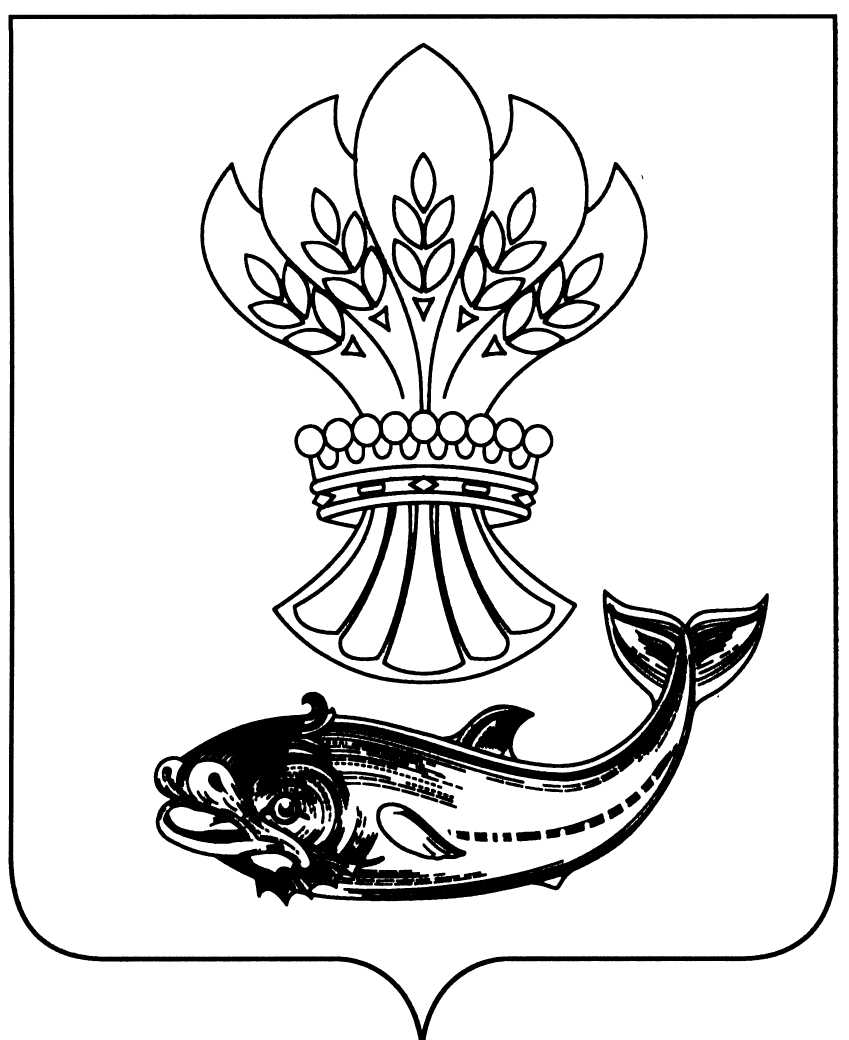 СОВЕТ НАРОДНЫХ ДЕПУТАТОВПАНИНСКОГО МУНИЦИПАЛЬНОГО РАЙОНАВОРОНЕЖСКОЙ ОБЛАСТИР Е Ш Е Н И Еот 27.10.2022г. №   94р.п. ПаниноОб утверждении Положения об оплате труда работников Контрольно-счетной комиссии Панинского муниципального района Воронежской областиВ соответствии с Федеральным законом от 06.10.2003 № 131-ФЗ «Об общих принципах организации местного самоуправления в Российской Федерации», ст. 135 Трудового кодекса Российской Федерации, Уставом Панинского муниципального района Воронежской области Совет народных депутатов Панинского муниципального района Воронежской области р е ш и л:1. Утвердить прилагаемое Положение об оплате труда работников Контрольно-счетной комиссии   Панинского муниципального района Воронежской области.2. Настоящее решение вступает в силу со дня его  официального опубликования и распространяется  на  правоотношения с 1 сентября 2022 года.3. Опубликовать настоящее решение в официальном периодическом печатном издании Панинского муниципального района Воронежской области «Панинский муниципальный вестник», а также разместить на официальном сайте органов местного самоуправления Панинского муниципального района Воронежской области в информационно-телекоммуникационной сети «Интернет».ГлаваПанинского муниципального района______________ Н.В. Щеглов	ПредседательСовета народных депутатов Панинского муниципального района  ______________ С.И. ПокузиевУтверждено                                                       решением Совета народных депутатов                                                             Панинского муниципального района                                                                от 27.10.2022 года  № 94П О Л О Ж Е Н И Еоб оплате труда работников Контрольно-счетной комиссии Панинского муниципального района Воронежской области	1. Общие положения1.1. Настоящее Положение об оплате труда работников Контрольно-счетной комиссии Панинского муниципального района Воронежской области (далее - Положение) устанавливает порядок, основания и условия оплаты труда, размеры должностных окладов и иных выплат работников Контрольно-счетной комиссии Панинского муниципального района Воронежской области (далее - работники).1.2. Ежемесячные и иные выплаты производятся на основании правового акта органа местного самоуправления.1.3. Финансирование расходов, связанных с реализацией настоящего Положения, осуществляется в пределах средств на оплату труда, предусмотренных в бюджете Панинского муниципального района Воронежской области на очередной финансовый год.2. Оплата труда работниковОплата труда работников включает:Должностной оклад.Ежемесячные выплаты:а) ежемесячная надбавка к должностному окладу за сложность, напряженность и высокие достижения в труде;б) ежемесячная надбавка к должностному окладу за выслугу лет;в) ежемесячная процентная надбавка к должностному окладу за работу со сведениями, составляющими государственную тайну;г) ежемесячное денежное поощрение.1.3. Дополнительные выплаты:а) единовременная выплата при предоставлении ежегодного оплачиваемого отпуска;б) материальная помощь;в) премии по результатам работы;г) иные выплаты, предусмотренные соответствующими Федеральными законами, Законами Воронежской области и иными нормативными правовыми актами.1.4. Ежемесячный размер оплаты труда работника не может быть ниже минимального размера оплаты труда, установленного Федеральным законом от 19.06.2000 № 82-ФЗ.2.  Должностной оклад2.1. Размеры должностных окладов работников устанавливаются настоящим положением согласно приложению.Размеры должностных окладов работников индексируются в размерах и в сроки, предусмотренные для муниципальных служащих, в соответствии с нормативными правовыми актами органов местного самоуправления Панинского муниципального района. Ежемесячные выплатыЕжемесячная надбавка к должностному окладу за сложность, напряженность и высокие достижения в труде устанавливается в размере до 250 процентов должностного оклада.Конкретный размер надбавки устанавливается индивидуально, может изменяться и отменяться. В  течение испытательного срока данная надбавка не устанавливается.Работник предупреждается об уменьшении размера установленной ежемесячной надбавки к должностному окладу за сложность и напряженность в порядке, установленном действующим законодательством.Ежемесячная надбавка к должностному окладу за выслугу лет устанавливается в зависимости от общего трудового стажа работников  следующих размерах:Стаж работы					Процентовот 3 до 8 лет						10от 8 до 13 лет						15от 13 до 18 лет				                     20от 18 до 23 лет					           25от 23 лет                                                                  30   Ежемесячная процентная надбавка к должностному окладу за работу со сведениями, составляющими государственную тайну, устанавливается в размере и порядке, определенным действующим законодательством.Ежемесячное денежное поощрение устанавливается в размере  от 1 до 5 должностных окладов.Ежемесячное денежное поощрение выплачивается за фактически отработанное время в расчетном периоде.Дополнительные выплатыЕдиновременная выплата при предоставлении ежегодного оплачиваемого отпуска производится в течение календарного года в размере двух должностных окладов.Единовременная выплата при предоставлении ежегодного оплачиваемого отпуска выплачивается к очередному отпуску.При поступлении работника на работу, переводе, увольнении единовременная выплата к отпуску выплачиваемого пропорционально отработанному времени в текущем календарном году из расчета 1/12 годового размера единовременной выплаты к отпуску за каждый полный месяц работы.Материальная помощь предоставляется в течение календарного года в размере двух должностных окладов.Материальная помощь выплачивается, как правило, к очередному отпуску или, по желанию работника, в иное время.При поступлении работника на работу, переводе, увольнении материальная помощь выплачивается пропорционально отработанному времени в текущем календарном году из расчета 1/12 годового размера материальной помощи за каждый полный месяц работы.Премии по результатам работы выплачиваются за выполнение особо важных заданий и не более одного должностного оклада с установленными надбавками.За счет средств экономии фонда оплаты труда работникам может быть оказана дополнительная материальная помощь в пределах должностного оклада в связи с юбилейными датами, выплачена единовременная премия в связи с установленными трудовым законодательством праздничными днями или оказана материальная помощь в иных особых случаях (несчастный случай, смерть родителей или членов семьи, стихийное бедствие, длительная (более одного месяца) болезнь, вступление в брак, рождение ребенка, выход на пенсию, в связи с трудным семейным финансовым положением).Приложениек Положению об оплате труда работников Контрольно-счетной комиссии Панинского муниципального района Воронежской области П Е Р Е Ч Е Н Ь должностей работников, замещающих должности, не являющиеся должностями муниципальной службы, и размеры должностных окладов Наименование должностей служащихДолжностной оклад (рублей)Специалист 7270